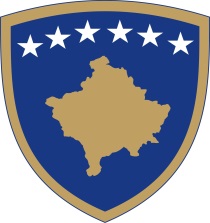 Republika e KosovësRepublika Kosova - Republic of KosovoQeveria - Vlada – GovernmentMinistria e Mjedisit dhe e Planifikimit HapësinorMinistarstvo Sredine i Prostornog PlaniranjaMinistry of Environment and Spatial PlanningDokument konsultimi për Projekt - ligji  Nr. ______ për odat e arkitekteve dhe inxhinierëve në fushën e ndërtimit Korrik 2017Përmbledhje e shkurtër rreth Projekt - ligjit  nr. ______  për odat e arkitekteve dhe inxhinierëve në fushën e ndërtimit _____________________________________________________________________________________Qëllimi i këtij ligji është ruajtja e shëndetit dhe sigurisë publike dhe mbrojtja e mjedisit përmes rregullimit të profesionit të arkitektit dhe inxhinierit në fushën e ndërtimit.Me këtë ligj, themelohen Oda e Arkitektëve dhe Oda e Inxhinierëve në Fushën e Ndërtimit si dy Oda të pavarura të cilat ushtrojnë kompetenca të caktuara publike si dhe rregullohet organizimi dhe funksionimi i tyre. Ky ligj gjithashtu rregullon profesionet, licencimin, përgjegjësinë disiplinore dhe edukimin e vazhdueshëm të arkitektëve dhe inxhinierëve në fushën e ndërtimit. Ky ligj zbatohet për Odën e Arkitektëve, Odën e Inxhinierëve në Fushën e Ndërtimit, arkitektet dhe inxhinieret e licencuar në fushën e ndërtimit, Ministrinë e Mjedisit dhe Planifikimit Hapësinor dhe subjektet e tjera të përcaktuara në këtë ligj.Dokumentet zyrtare që autorizojnë përgatitjen e këtij Projekt – Ligji Hartimi i këtij Projekt – ligji është paraparë të hartohet në Planin legjislativ për vitin 2017. Koncept Dokumenti për çështjen e rregullimit të profesionit të arkitektit dhe inxhinierit në fushën e ndërtimit është miratur nga Qeveria me numër të vendimit 03/81 te datës 23.03.2016.Objektivat kryesore që synohet të arrihen me këtë Projekt - ligji- Rregullimi i profesionit te Arkitektit dhe Inxhiniereve në fushën e ndërtimit- Themelimi i dy odave: Oda për Arkitekt dhe Oda për Inxhinier- Licencimi i Arkitekteve dhe Inxhiniereve Qëllimi i konsultimit______________________________________________________________________________________Pas hartimit të draftit te projektligjit per Odat e Arkitekteve dhe Inxhiniereve ne fushën e ndërtimit nga grupi punues i formuar me vendim te Ministris, zyrtari përgjegjës sipas Rregullorës së Punës së Qeverisë ka proceduar draftin për konsultim paraprak, te të gjitha institucionet që mund të ndikohen nga Projekt – Ligji. Faza e konsultimit më publikun përmes metodave të ndryshme përfshirë platformën elektronike për konsultimet publike dhe takime direkte më palë të interesit, do të përfshijë të gjitha institucionet dhe kategoritë e shoqërisë qoftë ata me ndikim dhe/ose interes të lartë apo ata të cilet për shkak të karakteristikave që kanë mund të japin kontribut për shqyrtimin e dispozitave të kësaj Projekt- Ligji Kontribut të rëndësishem mund të japin Asociacionet dhe Shoqata profesionale te Arkitekteteve dhe Inxhiniereve ne fushën e nderitmit, pasi sipas dispozitave te këtij Projekt – Ligji rregullon fushëveprimin e këtyre profesioneve dhe themeleon Odat qe me kalimin e kohes do te jene te pavarura ne punën e tyre.  Rëndësia e kontributit të publikut dhe organizatave të shoqërisë civileKontributi i publikut, apo organizatave të shoqërisë civile, Asociacioneve dhe Shoqatave te profesionisteve do të jetë element i rëndësishëm në përmirësimin e kualitetit të kësaj Projekt- Ligji.Temat e konsultimit dhe shqyrtimi i dispozitave të Projekt- Ligjit Komentet dhe rekomandimet për Projekt – ligjin per odat e arkitekteve dhe inxhiniereve ne fushën e ndertimit mund të jepen për secilin nen te këtij Projekt- Ligji përmes Platformës Elektronike për konsultimet në pjesën ku jepen komentet e përgjithshme dhe specifike.  Hapat që pasojnë procesi e konsultimitPas finalizimit të procesit të konsultimit publik të Projekt- Ligjit per Odat e Arkitekteve dhe Inxhiniereve ne fushën e ndertimit planifikohet që kontributet dhe komentet e pranuara secila veq e veq të shqyrtohen nga zyrtari përgjegjë dhe grupi punues. Si rezultat i punës së shqyrtimit të kontributeve dhe rekomandimeve të konsultimit do të hartohet drafti i përmirësuar final i Projekt - Ligjit. Ministria e Mjedisit dhe Planifikimit Hapsinor do të hartojë Raportin e Konsultimit i cili do të përfshijë informatat për procesin e konsultimit, palët e konsultuara, metodat e përdorura gjatë konsultimit dhe inforamata e detajuara për to, pjesmarrjen e publikut në proces të konsultimit dhe komentet e pranuara. Në raport gjithashtu do të jepen informatat për secilin koment që është marrë parasysh, sqarime dhe arsyetimi për secilin koment që nuk është marrë parasysh. Raporti do të jetë i qasshëm për publikun brenda një kohe sa më të shkurtër pas përfundimit të procesit të konsultimit dhe finalizimit të Projekt-Ligjit per odat e Arkitekteve dhe Inxhiniereve ne fushën e ndërtimit.      Ku dhe si duhet t’i dërgoni kontributet tuaja me shkrim_____________________________________________________________________________Afati përfundimtar i dorëzimit të kontributit me shkrim në kuadër të procesit të konsultimit për Projekt- Ligjin per Odat e Arkitekteve dhe Inxhiniereve ne fushën e ndërtimit përmes Platformës Elektronike të konsultimeve publike është deri më ____________. 